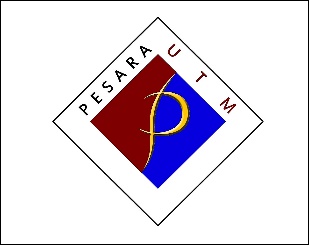 PERSATUAN PESARA UNIVERSITI TEKNOLOGI MALAYSIA (PESUTM)ATUR CARA MAJLIS PERASMIAN DAN MESYUARAT AGUNG PESUTM KALI KELAPAN (KE-8) TARIKH: 17 MAC 2019 (AHAD)MASA:    8.15 PAGI – 11.30 PAGI.TEMPAT: DEWAN ALUMNI UTM, JOHOR BAHRU, JOHOR.PENDAFTARAN AHLI DAN SARAPAN PAGI: 8.30 PAGIKetibaan ahli Persatuan Pesara UTM (PESUTM)/Pesara/Bekas Staf.     Ketibaan Yang Berbahagia Profesor Emeritus Dr. Ismail bin Kailani, Yang Dipertua PESUTM.  Ketibaan para jemputan.MAJLIS PERASMIAN: 9.30 PAGIKetibaan Y. Bhg. Prof. Datuk Ir. Dr. Wahid bin Omar, Naib  Canselor UTM.   Bacaan Doa.Ucapan Aluan oleh Yang Berbahagia Profesor Emeritus Dr. Ismail bin Kailani, Yang Dipertua PESUTM.Ucapan Perasmian Mesyuarat Agung PESUTM Kali KeLapan (Ke-8) oleh Y. Bhg. Prof. Datuk Ir. Dr. Wahid bin Omar,  Naib Canselor UTM.Y. Bhg. Prof. Datuk Ir. Dr. Wahid bin Omar, Naib Canselor UTM dan para jemputan meninggalkan majlis. MESYUARAT AGUNG: 10.00 PAGIUcapan oleh Yang Berbahagia Profesor Emeritus Dr. Ismail bin Kailani, Yang Dipertua PESUTM.Pembentangan dan Mengesahkan Minit Mesyuarat Agung PESUTM Kali Keenam (Ke-7) yang diadakan pada 25 Mac 2018. Menerima dan Meluluskan Laporan Tahunan PESUTM tahun  2018.Menerima dan Meluluskan Penyata Kewangan PESUTM berakhir 31 Disember 2018. Pembubaran Ahli Jawatankuasa PESTUM sesi 2017/2019Perlantikan Pengerusi Sementara dan Pencatat Bilangan Undi Pemilihan Ahli Jawatankuasa sesi 2019/2021. Seorang Yang Dipertua.Seorang Naib Yang Dipertua.Seorang Setiausaha.Seorang Penolong Setiausaha.Seorang Bendahari.Seorang Penolong Bendahari.Sebelas (11) Orang Ahli Jawatankuasa, Dua (2) daripadanya dilantik oleh Yang Dipertua.Perlantikan Dua (2) Orang Pemeriksa Kira-Kira.Perlantikan Tiga (3) Orang Pemegang Amanah.*Pembentangan Usul Pindaan Perlembagaan PESUTM.Pembentangan Usul lain dan lain-lain perkara berbangkit.Ucapan Penangguhan oleh Yang Dipertua PESUTM  2019/2021. Sila layari Laman Web PESUTM di alamat ‘pesara.utm.my’ untuk mendapatkan salinan Perlembagaan PESUTM.  Segala usul pindaan hendaklah sampai kepada Setiausaha sebelum 7 Mac dengan menghantar emel di alamat hepismal@utm.my atau khalidmazlan589@gmail.com atau dengan surat alamatkan kepada Setiausaha, Persatuan Pesara UTM (PESUTM), d/a Bangunan ALUMNI, Universiti Teknologi Malaysia, 81310, Skudai, Johor Bahru, JOHOR.                